    К А Р А Р 		                                                              ПОСТАНОВЛЕНИЕ"05" март 2021 й.	                           № 21                           "05" марта 2021 г.О проведении на территории сельского поселения Языковский сельсовет муниципального района Благоварский район Республики Башкортостан профилактической операции «Жилище-2021г.»В целях обеспечения пожарной безопасности на территории сельского поселения Языковский сельсовет муниципального района Благоварский район Республики Башкортостан, руководствуясь  ст. 19 Федерального закона от 21.12.1994 г. № 69-ФЗ «О пожарной безопасности», Кодексом Республики Башкортостан «О пожарной безопасности» и ст. 7 Закона Республики Башкортостан «О местном самоуправлении в Республике Башкортостан»,п о с т а н о в л я ю:1. Согласно протоколу комиссии по предепреждению и ликвидации чрезвычайных ситуаций и обеспечению пожарной безопасности  республики Башкортостан от 14 января 2021 года №2 провести  на территории сельского поселения Языковский сельсовет муниципального   района Благоварский район Республики Башкортостан профилактическую операцию «Жилище-2021г.»,  согласно прилагаемого плана мероприятий.	2. Контроль за   исполнением   настоящего постановления оставляю за собой.Глава сельского поселения                                                    Р.Р. Еникеев                                                                                            Приложениек постановлению главы сельского поселения Языковский сельсовет МР Благоварский район РБот  05.04.2021 г.  № 5ПЛАН МЕРОПРИЯТИЙпо проведению профилактической операции «Жилище-2021г.»БАШҠОРТОСТАН РЕСПУБЛИКАhЫ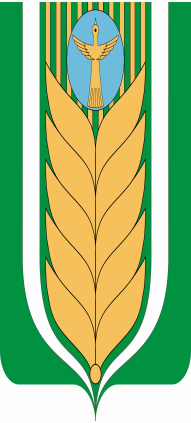 РЕСПУБЛИКА БАШКОРТОСТАНБЛАГОВАР  РАЙОНЫАДМИНИСТРАЦИЯ  СЕЛЬСКОГОМУНИЦИПАЛЬ РАЙОНЫНЫҢ ЯЗЫКОВПОСЕЛЕНИЯ ЯЗЫКОВСКИЙ СЕЛЬСОВЕТАУЫЛ СОВЕТЫ АУЫЛ БИЛӘМӘhЕМУНИЦИПАЛЬНОГО РАЙОНАХАКИМИӘТЕБЛАГОВАРСКИЙ РАЙОН452740,  Языков аулы, Социалистик урамы, 1Тел. (34747) 2-29-72, Факс 2-22-61452740, с. Языково, ул. Социалистическая, 1Тел. (34747) 2-29-72, Факс 2-22-61№№Наименование мероприятий Сроки Ответственный Прим.123451.Создать профилактическую группу по проведению подворных обходовАпрель Администрация СПАктуализировать перечень многодетных семейОрганизация рейдов по проверке мест проживания неблагополучных и многодетных семей, одиноких пенсионеров и инвалидов, а также лиц, склонных к употреблению алкогольной и наркотической продукции Весь периодАдминистрация, депутаты Совета, 2.Разъяснительная работа с населением по выявленным нарушениям норм и требований пожарной безопасности (в т.ч. с использованием нетрадиционных форм обучения)Весь периодАдминистрация, 3.Проведение подворного обхода жилых домов и надворных построек граждан с вручением памяток, с одновременным обучением населения мерам пожарной безопасностиПо отдельному плануАдминистрация, депутаты Совета4.Провести сходы в населенных пунктах по правилам пожарной безопасностиАпрель, майАдминистрация, 5Провести месячник пожарной безопасностиАпрель, майАдминистрация, 6.Организация обучения работников мерам пожарной безопасности2-кварталАдминистрация7.Контроль за состоянием водозаборных и      водоразборных колонок, кранов, водоемов и подъездных путей к ним.Весь периодАдминистрация8.Оборудовать водонапорные башни устройствами для забора воды.Весь периодАдминистрация9.Направить письменные уведомления о сносе ветхих строений в личных подсобных хозяйствах.2- кварталАдминистрация10.Запретить разведение костров, топку печей, кухонных очагов, сжигание мусора, проведение пожароопасных работ на определенных участках в условиях ветреной погоды и особого противопожарного сезонаВесь периодАдминистрация11. Организовать работу по очистке жилых домов в пределах противопожарных разрывов между строениями от загромождений, навоза, мусора и горючих материалов, очистке придомовых территорий от мусора, сухой травы и листьевВесь периодАдминистрация